Změna v programu vyhrazena22.dubnapondělí23.dubnaúterý24.dubnastředa25.dubnačtvrtek26.dubnapátek27.dubnasobota28.dubnaneděle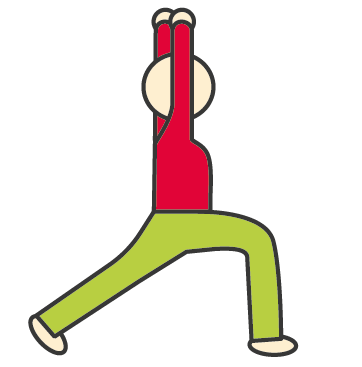 9:30 – 10:00Cvičení s NikčouKlubovna 3.p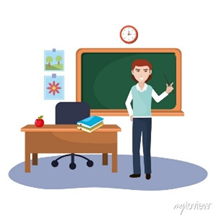 9:30 – 10:45Liberecký a Královehradecký kraj Klubovna 0.p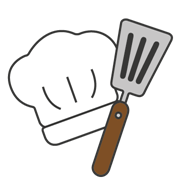 9:00 – 10:45Kulinářský klubKlubovna 0.p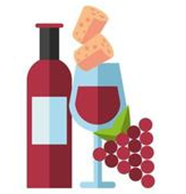 9:30 – 10:45Strá garda -Kulinářský klubKlubovna 0.p9:30 – 10:30JógaKlubovna 2.p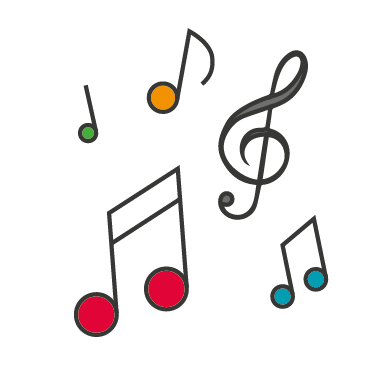 9:00 – 10:00Poslech hudbyKlubovna 3.p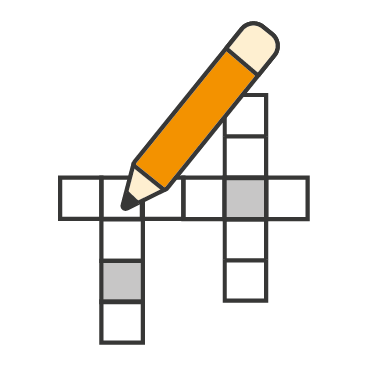 9:00 – 10:00Individuální aktivity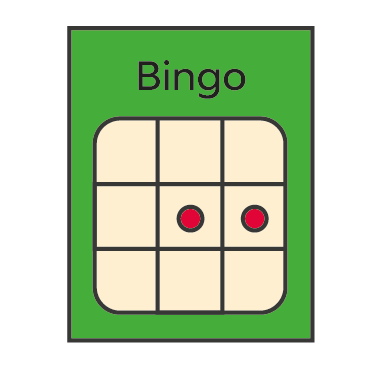 10:00 – 10:45Bingo s NikčouKlubovna 2.p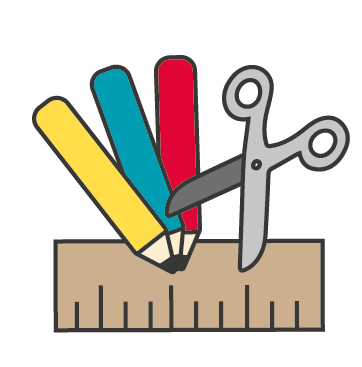 9:30 – 10:30Šikovné ruce se studentyKlubovna 3.p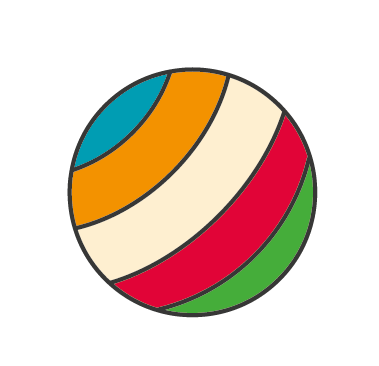 10:00 – 10:45Pohybové hry s TomemKlubovna 2.p9:30 – 10:45Stará garda -Kulinářský klubKlubovna 0.p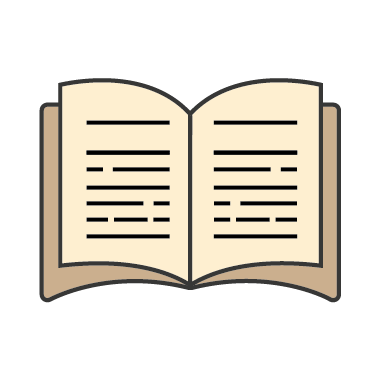 10:30 – 11:00Předčítání s IrčouKlubovna 3.p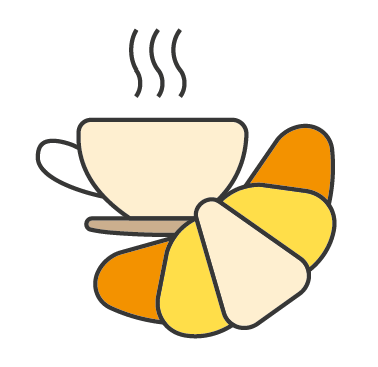 10:00-11:00Posezení u kávy Klubovna 3.p10:30 – 11:00Poslech hudbyKlubovna 3.p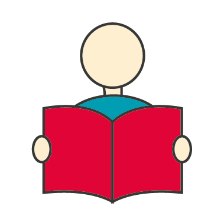 15:00-16:00Individuální aktivity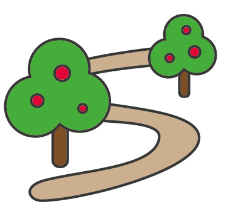 14:00-15:30ProcházkaINDIVIDUÁLNĚ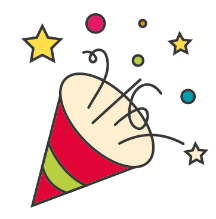 14:00 – 15:00Narozeninová oslavaKlubovna 0.p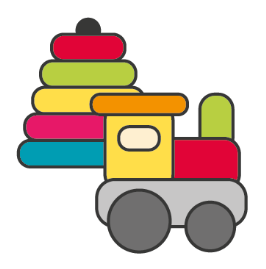 14:30-16:30Návštěva jarmarku 23. MŠINDIVIDUÁLNĚ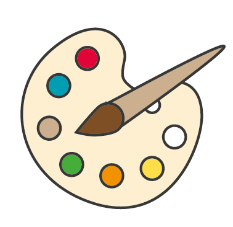 14:00-16:00Za uměním19. stol. – Galerie Mastné krámyINDIVIDUÁLNĚ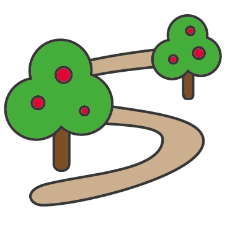 14:00-15:30ProcházkaINDIVIDUÁLNĚ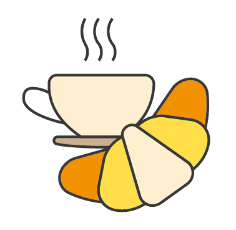 15:00-16:00Posezení u kávy